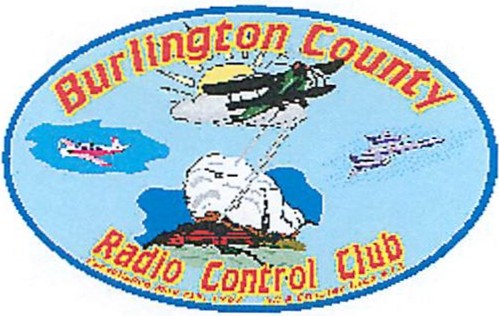 Burlington County Radio Control ClubMembership ApplicationName: _____________________Date:__________Address:_________________________________City: ________________ State: ____Zip:________Phone No:___________ AMA Number_________E-mail address:___________________________Birth Date:__________If you are not a member of the “Academy of Model Aeronautics”,Go to https://www.modelaircraft.org/joinrenew.aspxCurrent Club Annual Membership Fee is: $ 100.00 With No Initiation Fee.$ 2.00 JuniorMail all applications to:Anthony Rossi23 Hughes RoadSomerset, NJ 08873Make checks payable to: “BCRCC”.  Please include proof of current AMA Or send PayPal payment to:p510851@gmail.comUse friend or family so the club doesn’t get charged and leave a note with your nameClub use onlyReceived by: _______________________Date:______________